COMISION EJECUTIVA ESTATAL DE ATENCION A VICTIMAS CALENDARIO DEL PRESUPUESTO DE EGRESOS 2022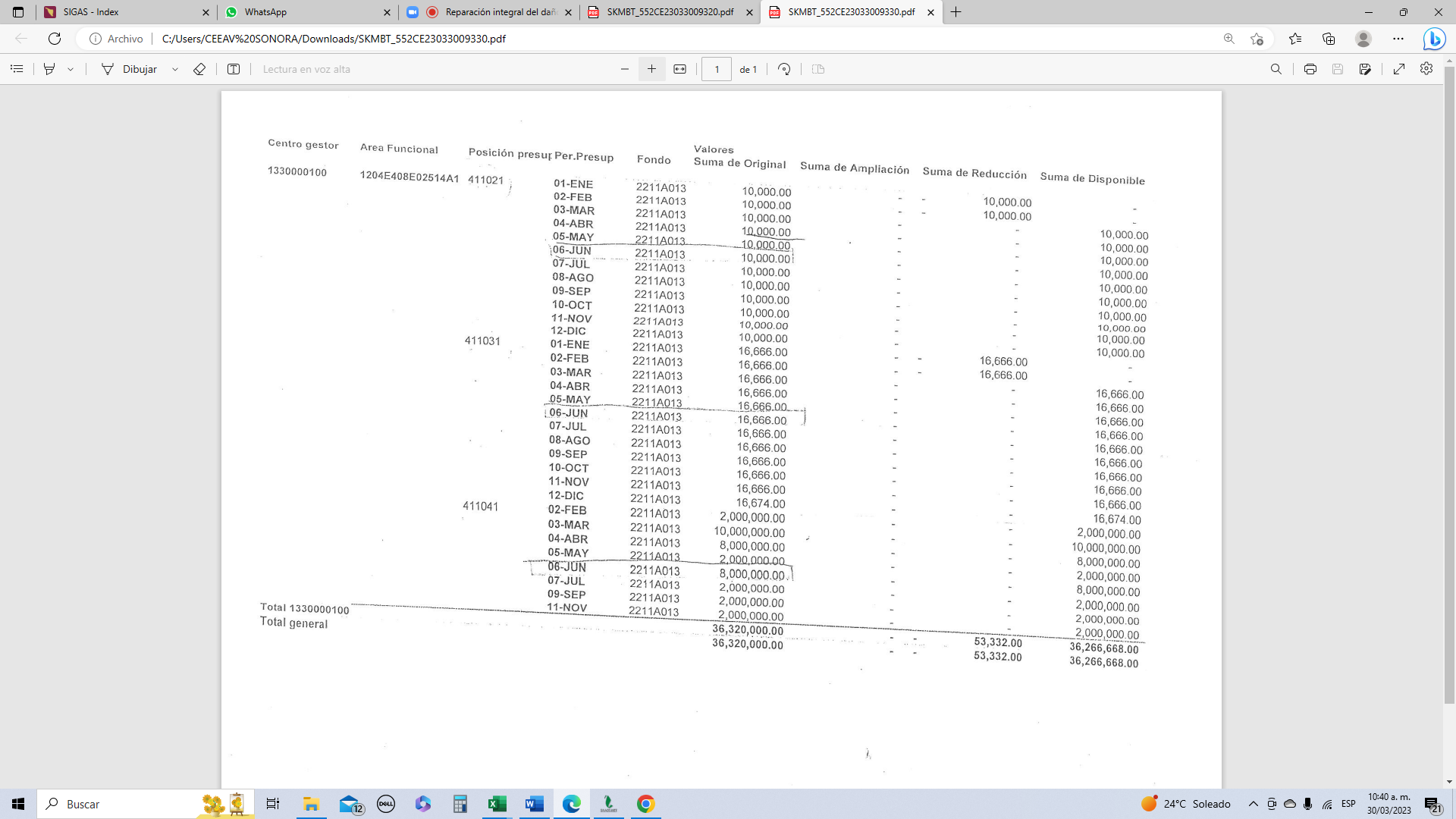 